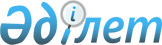 О внесении дополнения в приказ Министра здравоохранения Республики Казахстан от 19 октября 2009 года № 546 "Об установлении Правил государственной регистрации, перерегистрации и отзыва решения о государственной регистрации продуктов детского питания, пищевых и биологически активных добавок к пище, генетически модифицированных объектов, красителей, средств дезинфекции, дезинсекции и дератизации, материалов и изделий, контактирующих с водой и продуктами питания, химических веществ, отдельных видов продукции и веществ, оказывающих вредное воздействие на здоровье человека"
					
			Утративший силу
			
			
		
					Приказ Министра здравоохранения Республики Казахстан от 15 февраля 2011 года № 87. Зарегистрирован в Министерстве юстиции Республики Казахстан 18 марта 2011 года № 6838. Утратил силу приказом Министра национальной экономики Республики Казахстан от 4 июня 2015 года № 420      Сноска. Утратил силу приказом Министра национальной экономики РК от 04.06.2015 № 420 (вводится в действие по истечении десяти календарных дней после дня его первого официального опубликования).      В соответствии с пунктом 4 статьи 146 Кодекса Республики Казахстан "О здоровье народа и системе здравоохранения" ПРИКАЗЫВАЮ:



      1. Внести в приказ Министра здравоохранения Республики Казахстан от 19 октября 2009 года № 546 "Об установлении Правил государственной регистрации, перерегистрации и отзыва решения о государственной регистрации продуктов детского питания, пищевых и биологически активных добавок к пище, генетически модифицированных объектов, красителей, средств дезинфекции, дезинсекции и дератизации, материалов и изделий, контактирующих с водой и продуктами питания, химических веществ, отдельных видов продукции и веществ, оказывающих вредное воздействие на здоровье человека" (зарегистрированный в Реестре государственной регистрации нормативных правовых актов под № 5858, опубликованный в Собрании актов центральных исполнительных и иных центральных государственных органов Республики Казахстан № 1, 2010 года) следующее дополнение:



      в Правилах государственной регистрации, перерегистрации и отзыва решения о государственной регистрации продуктов детского питания, пищевых и биологически активных добавок к пище, генетически модифицированных объектов, красителей, средств дезинфекции, дезинсекции и дератизации, материалов и изделий, контактирующих с водой и продуктами питания, химических веществ, отдельных видов продукции и веществ, оказывающих вредное воздействие на здоровье человека, утвержденных указанным приказом:



      в пункте 16 после слов "в течении 30" дополнить словом "календарных".



      2. Комитету государственного санитарно-эпидемиологического надзора Министерства здравоохранения Республики Казахстан направить настоящий приказ на государственную регистрацию в Министерство юстиции Республики Казахстан.



      3. Департаменту юридической службы Министерства здравоохранения Республики Казахстан обеспечить официальное опубликование настоящего приказа после его государственной регистрации.



      4. Контроль за исполнением настоящего приказа возложить на вице-министра здравоохранения Республики Казахстан Байжунусова Э.А.



      5. Настоящий приказ вводится в действие по истечении десяти календарных дней после дня его первого официального опубликования.      Министр                                    С. Каирбекова
					© 2012. РГП на ПХВ «Институт законодательства и правовой информации Республики Казахстан» Министерства юстиции Республики Казахстан
				